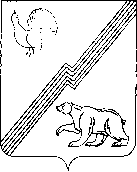 Муниципальное образование городской округ ЮгорскХанты-Мансийского автономного округа-ЮгрыАдминистрация города ЮгорскаДепартамент жилищно-коммунального и строительного комплексаул. Механизаторов, д. 22, г. Югорск, Ханты- Мансийский автономный округ-Югра, Тюменская область, 628260,Тел. (34675) 7-11-58, тел./факс (34675) 7-30-81, E-mail: DJKiSK@ugorsk.ru		12.04.2022ИзвещениеИзвещение о внесении изменений в извещение открытого конкурса в электронной форме среди субъектов малого предпринимательства и социально ориентированных некоммерческих организаций на право заключения муниципального контракта на  выполнение работ по поставке, посадке и уходу за цветами в городе Югорске № 0187300005822000060.		Департамент жилищно-коммунального и строительного комплекса администрации города Югорска вносит изменения в извещение открытого конкурса в электронной форме на право заключения муниципального контракта на  выполнение работ по поставке, посадке и уходу за цветами в городе Югорске № 0187300005822000060.		Извещение открытого конкурса в электронной форме; Приложение №1 Описание объекта закупки (техническое задание); Приложение №2 Обоснование НМЦ контракта; Приложение №4 Проект контракта, читать в новой редакции (предоставляются отдельными файлами).                                                            Начальник управления ЖКХ ДЖКиСК                                                   П.С.НимойИсполнитель: специалист - эксперт ОЭС ДЖКиСКСкороходова Людмила Сабитовна,Телефон: 8 (34675) 7-43-03